Die Zeitschrift dient dem wissenschaftlichen Austausch über kritische Theorie und ihrer Anwendung auf konkrete Herausforderungen unserer Zeit. 
Herausgeber und Redaktion verstehen die Zeitschrift erstens als Diskussionsforum für die materiale Anwendung kritischer Theorie auf aktuelle Gegenstände und zweitens als Rahmen für das Gespräch zwischen den verschiedenen methodologischen Auffassungen über die heutige Form kritischer Theorie. Drittens geht es schließlich darum, vereinzelte theoretische Anstrengungen thematisch zu bündeln und kontinuierlich zu präsentieren. Damit beabsichtigen wir, Autoren zu motivieren, sich an jenem Klärungs- und Aufklärungsprozess zu beteiligen, für den das Projekt kritischer Theorie(n) nach wie vor – oder mehr denn je? – steht.GERHARD SCHWEPPENHÄUSER: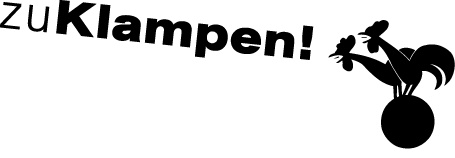 Ihre Ansprechpartnerin für die Pressearbeit 
Ihre Ansprechpartnerin für die Pressearbeit 
Ihre Ansprechpartnerin für die Pressearbeit 
Lilian Aly
Kirchner Kommunikation
Gneisenaustr. 85
10961 Berlin
Lilian Aly
Kirchner Kommunikation
Gneisenaustr. 85
10961 Berlin
Fon (0) 30 . 84 71 18 0
aly@kirchner-pr.de
www.kirchner-pr.de
PRESSEINFORMATION PRESSEINFORMATION Springe, Stand: 29.03.2024Springe, Stand: 29.03.2024Gerhard Schweppenhäuser (Hrsg.), Wolfgang Bock (Hrsg.), Sven Kramer (Hrsg.)Zeitschrift für kritische Theorie / Zeitschrift für kritische Theorie, Heft 9
5. Jahrgang (1999)
zu Klampen Verlag131 Seiten, Paperback
Euro (D) 16,00ISBN 9783866748033Erscheinungstermin: 16.03.2022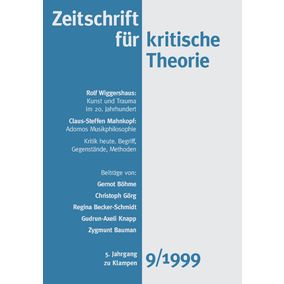 